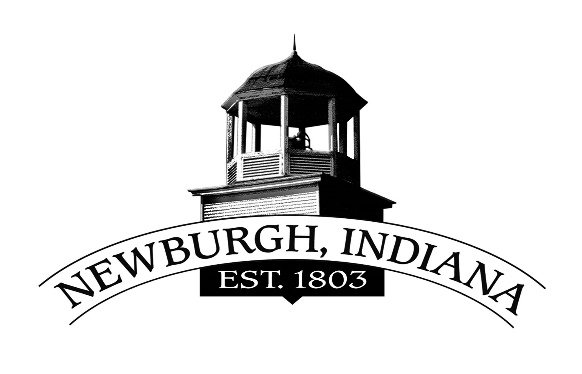 SHELTER RENTAL CHECKLISTLou Dennis Park is alcohol, drug, tobacco and vapor (e-cigarettes) free.  Smoking is prohibited on Park property.Glass containers are not permitted on the premises.Floors swept and clean.Food removed and spills cleaned up.Trash placed in trash cans.Picnic tables wiped off.Remove all decorations from the shelter area and picnic tables, including tape, tacks, streamers, nails and any other materials used to secure decorations.No disturbances, including the use of a microphone and/or PA system, should occur during your use of the shelter and adjoining property. Disturbances will result in the intervention of the Parks Board or another public agency.I acknowledge receipt of these conditions and agree to meet them.Renter’s Phone Number: _____________________________________Renter’s Address: ___________________________________________Renters Signature: ___________________________________________Date: ______________________________________________________Emergency contact information:  Town Hall during business hours 812.853.1729 or Gerald Bowser after-hours at 812.480.0096 or Andrea Balboni at 812-202-3103.